                                    Образовательная программа  по обществознанию составлена на основе: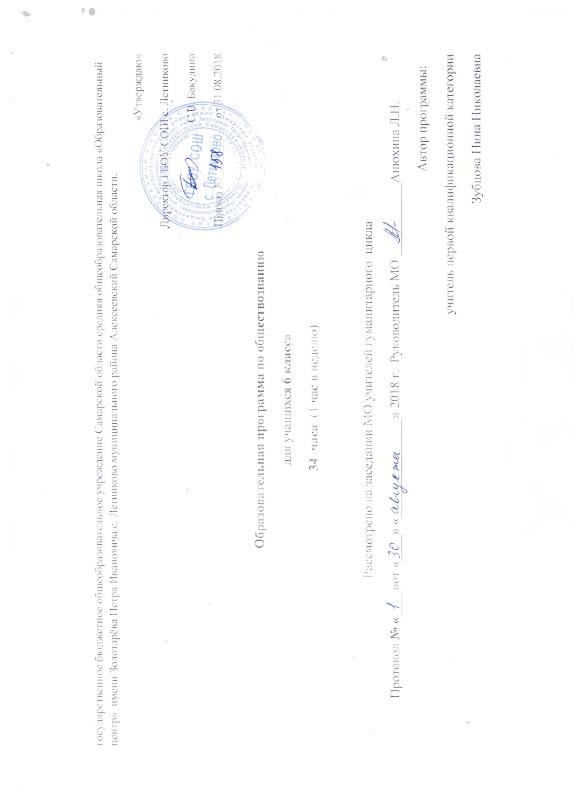 - Основной образовательной  программы основного общего образования ГБОУ СОШ с. Летниково  утверждённая  приказом № 76 от 31.08.2015 года- Примерной основной образовательной программы образовательного учреждения. Основная школа. Москва «Просвещение» 2011г.- Фундаментального ядра содержания общего образования и Требований к результатам общего образования, представленных в федеральном государственном стандарте основного общего образования, с учётом основных идей и положений программы развития и формирования универсальных учебных действий для основного общего образования- Рабочая программа составлен на основе  требований  Федерального государственного образовательного стандарта основного общего образования  второго поколения  и авторской  рабочей программы  (Рабочие программы к предметной линии учебников под редакцией Л.Н. Боголюбова. 5-9 классы: пособие для учителей общеобразовательных учреждений/ Л.Н. Боголюбов, Н.И. Городецкая, Л.Ф. Иванова и др.-М.: Просвещение, 2011)В рабочей программе соблюдается преемственность с примерными программами начального общего образования, в том числе и в использовании основных видов учебной деятельности обучающихся.Программа ориентирована на работу на УМК:Обществознание. 6 класс: учебник для общеобразовательных учреждений /, Н. Ф. Виноградова, Н. И. Городецкая, Л.Ф. Иванова и др.; под редакцией Л.Н. Боголюбова, Л. Ф. Ивановой. М.: Просвещение, 2016Обществознание. 6 класс. Рабочая программа и технологические карты уроков по учебнику под редакцией Л.Н. Боголюбова, Л.Ф. Ивановой. Волгоград, Учитель 2016..Планируемые результаты обучения и освоения содержания курса обществознания 6 класса. Требования к результатам обучения предполагают реализацию деятельностного, компетентностного и личностно ориентированного подходов в процессе усвоения программы, что в конечном итоге обеспечит овладение учащимися знаниями, различными видами деятельности и умениями, их реализующими.Личностные результаты:  осознание своей идентичности как гражданина страны, члена семьи, этнической и религиозной группы, локальной и региональной общности;освоение гуманистических традиций и ценностей современного общества, уважение прав и свобод человека;осмысление социально-нравственного опыта предшествующих поколений, способность к определению своей позиции и ответственному поведению в современном обществе;понимание культурного многообразия мира, уважение к культуре своего и других народов, толерантность.Метапредметные результаты: способность сознательно организовывать и регулировать свою деятельность – учебную, общественную и др.;овладение умениями работать с учебной и внешкольной информацией (анализировать и обобщать факты, составлять простой и развернутый план, тезисы, конспект, формулировать и обосновывать выводы и т.д.), использовать современные источники информации, в том числе материалы на электронных носителях;способность решать творческие задачи, представлять результаты своей деятельности в различных формах (сообщение, эссе, презентация, реферат и др.);готовность к сотрудничеству с соучениками, коллективной работе, освоение основ межкультурного взаимодействия в школе и социальном окружении и др.Предметные результаты:овладение целостными представлениями об историческом пути народов своей страны и человечества как необходимой основой для миропонимания и познания современного общества;способность применять понятийный аппарат исторического знания и приемы исторического анализа для раскрытия сущности и значения событий и явлений прошлого и современности;умения изучать и систематизировать информацию из различных исторических и современных  источников, раскрывая ее социальную принадлежность и познавательную ценность;расширение опыта оценочной деятельности на основе осмысления  жизни и деяний личностей и народов в истории своей страны и человечества в целом;готовность применять исторические знания для выявления и сохранения исторических и культурных памятников своей страны и мира.Основное содержание курса (34 часа)Человек в социальном измерении (13 часов)Что такое личность. Индивидуальность Потребности, способности, характер.Познание. Самопознание. Что такое самооценка. Какая она бывает.Какие бывают потребности. Мир чувств, эмоций,  мыслей.Слагаемые жизненного успеха. Готовимся выбирать профессию. Человек среди людей  (13 часов)Человек и его ближайшее окружение. Межличностные отношения. Сотрудничество. Межличностные конфликты, их конструктивное разрешение.Человек в группе. Группы, которые мы выбираем. Кто может стать лидером. Что можно, чего нельзя и что за это бывает.О поощрениях и наказаниях. Что такое общение. Особенности общения со сверстниками, старшими и младшими «Слово серебро, молчание золото» Нравственные основы жизни (5 часов)Что такое человечность. Как проявлять заботу о близких. Что такое «золотое правило морали» Что такое добро. Кого называют добрым , а кого добреньким. Что такое страх. Будь смелым, умей побеждать страх. Имей смелость сказать « нет» Гуманизм- что это такое. Как проявить заботу о близких.Итоговое повторение курса (2 часа)Резерв (2 часа) к образовательным результатам Тематическое планирование курсаРезерв: 1 час.№п\пТема урокаКоличество часов1-2Человек личность23-4Человек познаёт мир25-6Человек и его деятельность27-8Потребности человека29-10На пути к жизненному успеху211-12Практикум по теме "Человек в социальном измерении"213Межличностные отношения114Практикум по теме" Межличностные отношения"115Человек в группе116Практикум по теме "Человек в группе"117-18Общение219-20Конфликты в межличностных отношениях221Практикум по теме "Человек среди людей"122-23Человек славен добрыми делами224-25Будь смелым226-27Человек и человечность228Повторение129Практикум по теме "Нравственные основы жизни"130-33Обобщение и систематизация знаний3